Name of Journal: World Journal of Gastrointestinal OncologyManuscript NO: 65222Manuscript Type: SYSTEMATIC REVIEWSCell-free DNA liquid biopsy for early detection of gastrointestinal cancers: A systematic reviewUhe I et al. Liquid biopsy for gastrointestinal cancer screeningIsabelle Uhe, Monika Elisabeth Hagen, Frédéric Ris, Jeremy Meyer, Christian Toso, Jonathan DouissardIsabelle Uhe, Monika Elisabeth Hagen, Frédéric Ris, Jeremy Meyer, Christian Toso, Jonathan Douissard, Abdominal Surgery Division, Geneva University Hospitals, Geneva 1211, SwitzerlandAuthor contributions: Uhe I and Douissard J designed the review, performed studies selection, data analysis, and wrote the manuscript. All authors performed critical revision of the manuscript and approved its final version.Corresponding author: Jonathan Douissard, MD, Surgeon, Abdominal Surgery Division, Geneva University Hospitals, Rue Gabrielle Perret Gentil 4, Geneva 1211, Switzerland. jonathan.douissard@hcuge.chReceived: March 1, 2021Revised: July 6, 2021Accepted: September 7, 2021Published online: November 15, 2021AbstractBACKGROUNDGastrointestinal tumors are among the most common cancer types, and early detection is paramount to improve their management. Cell-free DNA (cfDNA) liquid biopsy raises significant hopes for non-invasive early detection.AIMTo describe current applications of this technology for gastrointestinal cancer detection and screening.METHODSA systematic review of the literature was performed across the PubMed database. Articles reporting the use of cfDNA liquid biopsy in the screening or diagnosis of gastrointestinal cancers were included in the analysis.RESULTSA total of 263 articles were screened for eligibility, of which 13 articles were included. Studies investigated colorectal cancer (5 studies), pancreatic cancer (2 studies), hepatocellular carcinoma (3 studies), and multi-cancer detection (3 studies), including gastric, oesophageal, or bile duct cancer, representing a total of 4824 patients. Test sensitivities ranged from 71% to 100%, and specificities ranged from 67.4% to 100%. Pre-cancerous lesions detection was less performant with a sensitivity of 16.9% and a 100% specificity in one study. Another study using a large biobank demonstrated a 94.9% sensitivity in detecting cancer up to 4 years before clinical symptoms, with a 61% accuracy in tissue-of-origin identification. CONCLUSIONcfDNA liquid biopsy seems capable of detecting gastrointestinal cancers at an early stage of development in a non-invasive and repeatable manner and screening simultaneously for multiple cancer types in a single blood sample. Further trials in clinically relevant settings are required to determine the exact place of this technology in gastrointestinal cancer screening and diagnosis strategies. Key Words: Cell-free DNA; Tumor DNA; Liquid biopsy; Next-generation sequencing; Cancer genomics; Pancreatic cancer; Colorectal cancer; Hepatocellular carcinoma; Multi-cancer detection; Cancer screening; Public health; Precision oncology©The Author(s) 2021. Published by Baishideng Publishing Group Inc. All rights reserved. Citation: Uhe I, Hagen ME, Ris F, Meyer J, Toso C, Douissard J. Cell-free DNA liquid biopsy for early detection of gastrointestinal cancers: A systematic review. World J Gastrointest Oncol 2021; 13(11): 1799-1812URL: https://www.wjgnet.com/1948-5204/full/v13/i11/1799.htmDOI: https://dx.doi.org/10.4251/wjgo.v13.i11.1799Core Tip: Liquid biopsy cell-free DNA represents a promising non-invasive method for detecting various gastrointestinal cancers at an early stage of development. The current literature suggests a high-performance profile for this technology and the potential to improve the global course of gastrointestinal cancers currently diagnosed at an advanced stage, such as pancreatic cancer. Prospective validation studies in relevant clinical settings are required to determine the applicability and added value of these new diagnostic and screening tests in global cancer care.INTRODUCTIONTumors developing from the gastrointestinal tract are among the most common cancer types, colorectal and stomach cancer, counting for 19.5% and 11.1% respectively worldwide in 2020[1]. Risk factors notably include smoking, obesity, poor diet, genetic factors, and infections with hepatitis B virus or Helicobacter pylori bacteria[2]. Early detection and diagnosis represent a crucial component to allow effective treatment and improve survival. Nowadays, different screening strategies have been developed, such as colonoscopy for colorectal cancer or blood testing for alpha-fetoprotein (AFP) or magnetic resonance imaging in high-risk patients for liver cancer, but other types of tumors often lack screening strategies and non-invasive testing. For instance, so far, no efficient screening methods are available for pancreatic cancer; most patients experience their first symptoms at advanced and metastatic stages, explaining the 5-year survival rate of only 5% to 10%[3]. These past few years, researchers have focused their attention on a new promising diagnostic method, liquid biopsy, which uses biomarkers such as circulating cell tumor, RNA fragments, or cell-free DNA (cfDNA). Unlike tissue samples obtained by invasive methods like needle biopsies or endoscopies, biomarkers can be detected in body fluids, mostly blood[4], and address limitations of tissues biopsies not only in diagnosis and screening, but also in diagnosis and screening the treatment response and follow-up[5–7]. Among liquid biopsy options, cfDNA raises the most significant hopes in early cancer detection. Historically, it was first reported in 1948 by Mandel et al among healthy patients. In 1977, Leon et al described elevated levels of cfDNA in the serum of cancerous patients for the first time[4,8,9]. CfDNA is continuously released in the bloodstream through different mechanisms such as apoptosis, necrosis, and active secretion by the tumor cell. When originating from a cancer cell, cfDNA is called circulating tumor DNA (ctDNA)[4]. Concentration levels seem to correlate with the cancer stage and size; advanced-stage cancer patients show a higher concentration of cfDNA[8,9]. While cfDNA quantification in the bloodstream might indicate the presence or absence of cancer, sequencing and analyzing the mutation patterns of this cfDNA goes one step further: mutational profiling might give the researchers clues on the tumor’s tissue of origin, providing information to target further specific investigations[9]. Recent progress in genomic technology also provides highly sensitive detection of low-prevalence mutations, even in high signal-to-noise configurations, thus theoretically enabling very early cancer diagnosis. The ability to run repeatable, non-invasive, multi-cancer early detection tests would bring significant advantages in the global care of frequently hardly reachable cancer locations, such as gastrointestinal cancers.The present systematic review of the literature aims to describe the current state of developing cfDNA liquid biopsies as a means of early gastrointestinal cancer detection and screening.MATERIALS AND METHODSA systematic review of the literature was performed following the PRISMA guidelines[10]. All articles written in English from January 2010 to January 2021 were searched on January 19th, 2021, through the PubMed database using the following research algorithm: (liquid biopsy OR cfdna) AND (multiple OR gastrointestinal OR colon OR colorectal OR gastric OR oesophag* OR liver OR hepatocellular OR pancreatic) AND (cancer OR tumor OR tumour) AND (screening OR diagnos* OR detect*) AND early AND (blood OR venous OR plasma) NOT review. After a first selection based on titles for screening, eligible articles were selected based on abstract analysis. Then, full-text analysis of the eligible articles searched for criteria of the finally included articles. Two investigators (I Uhe, J Douissard) independently assessed the articles for eligibility and inclusion. Discordances in study inclusions were solved by re-evaluation between the two reviewers. All relevant articles reporting human studies investigating cfDNA liquid biopsy as a screening method or diagnosis method for newly discovered untreated primary gastrointestinal cancers were included. Studies investigating multiple cancer screening, including gastrointestinal but not limited to them, were also included. Excluded articles were studies investigating cfDNA as a follow-up method after cancer treatment, minimal residual disease detection, studies investigating cfDNA as a prognosis method only, reviews, meta-analyses, theoretical papers, and biological studies not reporting clinical outcomes. Studies reporting cancer patients who were already treated, surgically or medically, have also been excluded. To improve the present review’s clinical relevance, only the total number of participants in the papers’ validations cohorts were considered. If available, test performances were reported in terms of sensitivity (Se), specificity (Sp), positive and negative predictive values, or area under the curve (AUC). Literature search and studies characteristics A total of 263 articles were identified through the PubMed search. Two articles were not written in English, 11 were not original publications, and 119 did not involve cfDNA. Thirty-five articles did not mention gastrointestinal cancer, and 44 did not investigate cfDNA as a screening or diagnosis method, leaving 52 articles. After full-text reading, thirteen studies were ultimately included for analysis, representing a total of 4824 patients (Table 1, Figure 1). The largest study included blood samples from 1194 participants[11], while the smallest study included samples of 130 participants[12]. Six studies took place in China[11,13–17], three in the United States[9,18,19], and four in Europe[12,20–22]. Five were multicentric[9,11,16,18,19], four monocentric[13,14,17,22] and four studies did not mention the information. Five studies focused on colorectal cancer (CRC)[9,12,17,20,22], three on various cancer types[14,19,21] of which two included gastric cancers[14,19], three on hepatocellular carcinoma (HCC)[11,15,16] and two on pancreatic ductal adenocarcinoma (PDAC)[13,18]. All studies compared cancer and non-cancer individuals. Five of them also included in their analysis a group of patients with pre-cancerous lesions, such as colorectal adenoma or hyperplasia, liver cirrhosis, or chronic hepatitis B virus infection[11,12,15,16,22] (Table 2). Risk of bias of included studiesThe risk of bias of included studies was determined using the ROBINS-I tool (2016)[23]. Except for one study with an overall low risk of bias[16], all included studies were at moderate risk (Table 3).Extraction and sequencing methodsAll studies collected cfDNA from plasma samples. Kits used for cfDNA extraction from plasma samples can be found in Table 4. The QIAamp circulating nucleic acid kit was the most employed, a spin column-based kit (n = 7/13). A large majority of studies used next-generation sequencing (NGS) (n = 9/13), two used real-time polymerase chain reaction (RT-PCR), one digital droplet PCR, and one multiplex methylation-specific PCR. Various mutational patterns and genomic profiling strategies were investigated (Table 4). Most studies focused on methylation variations (n = 7/13), while others investigated specific mutation locations such as KRAS and BRAF or more complex mutational patterns. Tests performanceOverall test performances for each cancer subgroup are described in Table 5.RESULTSCRCClinically relevant sensitivities and specificities to detect colorectal adenocarcinoma were achieved in three studies[9,20,21], Li et al[17] and Jensen et al[20] focusing on tumor-specific methylations. In contrast, Wan et al[9] investigated complex cfDNA mutational patterns using a machine-learning-based model. Sensitivities ranged from 74% to 85%, while specificities ranged from 85% to 99%. In a fourth study, Perrone et al[22] reported an AUC of 0.709 when discriminating CRC from healthy patients. However, for premalignant lesions, the performance was lower, with an AUC of 0.535[22]. Similarly, investigating adenomas and adenocarcinomas through cfDNA KRAS and BRAF mutations, Junca et al found a mean sensitivity of 16.9% for a 100% specificity reflecting a still lower sensitivity in premalignant lesions detection but allowing a high level of precision[12].Pancreatic cancerExamining methylation patterns in cfDNA, Li et al described eight methylation markers in patients suffering from PDAC; SIX3, TRIM73, MAPT, FAM150A, EPB41L3, MIR663, LOC100130148, and LOC100128977. These markers identified PDAC patients efficiently, with a sensitivity of 93.2% and a specificity of 95.2% (AUC = 0.943)[13]. By investigating 5-hydroxymethylcytosine (5hmC) changes in circulating cfDNA, Guler et al achieved similar performance with an AUC of 0.921[18]. Hepatocellular carcinomaCai et al[11] found promising results using a mutational pattern of 32 gene markers to discriminate HCC patients from healthy individuals, with a sensitivity and specificity of 82.7% and 76.4%, respectively. Furthermore, when comparing HCC patients with cancer-free high-risk patients (chronic hepatitis B or liver cirrhosis), the model performed similarly with an 82.7% sensitivity and 67.4% specificity[11].Comparing HCC patients with cancer-free asymptomatic HBV patients based on cfDNA mutational pattern of specific locations, Qu et al[16] achieved a sensitivity and specificity of 100% and 94%, respectively. Further, using somatic copy number aberration in cfDNA as an alternative to methylation or specific mutations analysis, Tao et al[15] investigated the possibility of discriminating HBV-related HCC from cancer-free chronic HBV patients. Their predictive model performed appropriately, showing a high level of precision in two validation cohorts, with an AUC of 0.92 and 0.81.Multi-cancer detectionNunes et al[21] investigated the possibility to diagnose lung, breast, and colorectal cancer patients simultaneously from healthy individuals by detecting aberrant methylations on specific locations. They achieved an overall specificity of 73.5% and a sensitivity of 74.2%. For colorectal cancer, specificity was 69.9%, and sensitivity was 78.4%[21]. With a comparable strategy targeting five cancers (gastric, oesophageal, lung, liver, and colorectal), Chen et al[14] demonstrated the potential ability of cfDNA liquid biopsy to achieve multicancer detection several years before the actual diagnosis. Based on blood samples from a large biobank, they analyzed samples from 3 groups. The post-diagnosis group included patients with a newly discovered and untreated malignancy at the time of sampling. The pre-diagnosis group included patients with no known malignancy at the sampling time but who developed cancer within four years after sampling (pre-diagnosis). Finally, the control group included healthy individuals who were still free of malignant disease four years after sampling. Their model achieved an overall detection specificity of 96% when comparing healthy individuals to pre-diagnosis and post-diagnosis groups. Overall sensitivity was 87.5% for the post-diagnosis group, ranging from 75% in colorectal cancer to 96% in lung cancer. It reached 94.9% in the pre-diagnosis group, ranging from 91% in oesophageal cancer to 100% in liver cancer[14].In contrast to these two studies focused on cfDNA methylations, Cristiano et al[19] explored a multi-cancer detection model analyzing cfDNA fragmentation patterns, including gastric, bile duct, colorectal and pancreatic cancers. Their model reached an overall detection sensitivity of 80% for a specificity of 95%, or a sensitivity of 73% for a specificity of 98%, and a global AUC of 0.94. Furthermore, enhanced by a machine-learning algorithm, they were able to identify the tissue of origin of cancer samples with a 61% accuracy[19]. Detailed performances per cancer type of this model can be found in Table 3.DISCUSSIONLiquid biopsy appears as a promising non-invasive method for the initial screening and diagnosis of various gastrointestinal cancers. High levels of sensitivity and specificity described in the included studies seem within acceptable ranges for eventual clinical use. In the case of HCC, cfDNA tests demonstrated better detection performances when compared to the standard surveillance of high-risk patients combining AFP dosage and ultra-sound monitoring. It also appears to be a viable solution regarding the challenge of pancreatic cancer screening; due to the paucity of symptoms in the early phases and the absence of acceptable screening strategies even for high-risk groups, this type of cancer remains frequently detected at metastatic or locally advanced and unresectable stages. Conversely, colorectal cancer is one of the few cancers with a standardized and efficient large-scale screening strategy based on the colonoscopy and the fecal occult blood test. Still, there is room for improved and more cost-effective strategies. Of note, cfDNA liquid biopsy’s ability to detect several cancer types simultaneously appears as a potential paradigm shift in global cancer care, and studies investigating such application achieved a high level of performance. Further, as demonstrated by Chen et al[13], this technology bears the potential to predict cancer several years before the onset of clinical symptoms and identify or direct investigations towards specific tissues of origin.The central role of early cancer detection in improving oncologic and public-health outcomes is well established. However, it is a challenge for liquid biopsy since smaller and earlier-stage tumors tend to release lower levels of ctDNA[24]. The signal-to-noise ratio of ctDNA is thus meager compared to non-cancer-derived cfDNA, with a detection percentage ranging from 0 to 11.7%[25,26]. The extraction method plays a critical role in improving detection performance. Different procedures have been developed, the more widespread being column-based, polymer-based, phenol-chloroform, or magnet-based[9,27]. These methods are efficient and allow to reach a high DNA concentration but remain expensive and time-consuming[9,27]. In this context, some authors proposed plasma processing methods without the need for DNA extraction. Breitbach et al[28] notably used quantitative RT-PCR to measure cfDNA concentration in plasma. Not only did the method showed great feasibility with higher levels of cfDNA found among cancer patients, but it also proved to be more time effective and more efficient than the eluate of the QIAamp DNA Blood Mini Kit, for example, with levels of cfDNA in unpurified plasma 2.79 fold higher[28].Regarding the sequencing method, some authors focused their attention on specific mutations while others analyzed the whole genome searching for non-specific mutational patterns, most of them using NGS methods. Different factors can explain the apparent predominance of NGS over other PCR methods such as RT-PCR in the published studies. Although more technically demanding and expensive, NGS is a hypothesis-free approach that carries a higher discovery power of new mutational patterns, in addition to a higher sensitivity to rare variants[29,30]. Further, its superior multiplex capabilities tend to improve the workflow when studying a large number of locations and samples. These high throughput and detection sensitivity capabilities might be valuable in a screening configuration for early cancer detection, which deals with lower levels of mutation than advanced stage cancers and aims at testing a high volume of patients. As the field is at an early stage of clinical exploration, there is still a high variability in trial designs and reporting methods, thus undermining the global quality of tests’ performance analysis. Of note, biocomputational trials based on biobank samples often report higher levels of sensitivity and specificity but are less likely to translate into clinically relevant performances as prospective trials would. Applicability to real-life clinical applications is thus the most awaited step to achieve for the scientific validation of this technology, and upcoming clinical trials will need to address many questions, such as the appropriate balance between sensitivity and specificity in a screening purpose, the timing of screening tests, patient selection, socio-economic parameters and dealing with the uncertainty around tissues of origin in positive tests.CONCLUSIONLiquid biopsy cfDNA represents an efficient, non-invasive, and promising method for detecting various gastrointestinal cancers at an early stage of development. These tools could improve the global prognosis of cancers currently diagnosed at an advanced stage due to the lack of effective screening and diagnostic methods, such as pancreatic cancer. Allowing early detection of several types of cancers and reducing the burden of multiple screening tests, cfDNA liquid biopsies could change the course of gastrointestinal cancers care for a significant number of patients and induce a paradigm shift in cancer-related public health policies, provided that they can demonstrate their clinical relevance in future studies.ARTICLE HIGHLIGHTSResearch backgroundLiquid biopsy cell-free DNA (cfDNA) represents a promising non-invasive method for detecting various gastrointestinal cancers at an early stage of development. Research motivationVarious and recent literature is available on this topic, with exponentially growing interest.Research objectivesTo review the current state of development of cfDNA liquid biopsy in the field of gastrointestinal cancer early detection.Research methodsA systematic review of the literature according to the PRISMA guidelines.Research resultsThe current literature suggests a high-performance profile for this technology and the potential to improve the global course of gastrointestinal cancers currently diagnosed at an advanced stage, such as pancreatic cancer. Research conclusionscfDNA liquid biopsy showed high potential in the diagnosis of early gastrointestinal cancers and simultaneous screening of multiple cancer types. Research perspectivesFurther trials in clinically relevant settings are required to determine the exact place of this technology in future diagnosis strategies. REFERENCES1 Cancer today. [cited 1 February 2021]. Available from: http://gco.iarc.fr/today/home2 Dizdar Ö, Kılıçkap S. Global Epidemiology of Gastrointestinal Cancers. In: Yalcin S, Philip PA. Textbook of Gastrointestinal Oncology. Switzerland: Springer International Publishing, 2019: 1-12 [DOI: 10.1007/978-3-030-18890-0_1]3 Pancreatic Cancer Prognosis. [cited 1 February 2021]. Available from: https://www.hopkinsmedicine.org/health/conditions-and-diseases/pancreatic-cancer/pancreatic-cancer-prognosis4 Alberti LR, Garcia DP, Coelho DL, De Lima DC, Petroianu A. How to improve colon cancer screening rates. World J Gastrointest Oncol 2015; 7: 484-491 [PMID: 26688708 DOI: 10.4251/wjgo.v7.i12.484]5 Banys-Paluchowski M, Krawczyk N, Fehm T. Liquid Biopsy in Breast Cancer. Geburtshilfe Frauenheilkd 2020; 80: 1093-1104 [PMID: 33173237 DOI: 10.1055/a-1124-7225]6 De Rubis G, Rajeev Krishnan S, Bebawy M. Liquid Biopsies in Cancer Diagnosis, Monitoring, and Prognosis. Trends Pharmacol Sci 2019; 40: 172-186 [PMID: 30736982 DOI: 10.1016/j.tips.2019.01.006]7 He HJ, Stein EV, Konigshofer Y, Forbes T, Tomson FL, Garlick R, Yamada E, Godfrey T, Abe T, Tamura K, Borges M, Goggins M, Elmore S, Gulley ML, Larson JL, Ringel L, Haynes BC, Karlovich C, Williams PM, Garnett A, Ståhlberg A, Filges S, Sorbara L, Young MR, Srivastava S, Cole KD. Multilaboratory Assessment of a New Reference Material for Quality Assurance of Cell-Free Tumor DNA Measurements. J Mol Diagn 2019; 21: 658-676 [PMID: 31055023 DOI: 10.1016/j.jmoldx.2019.03.006]8 Huang Z, Gu B. Circulating tumor DNA: a resuscitative gold mine? Ann Transl Med 2015; 3: 253 [PMID: 26605299 DOI: 10.3978/j.issn.2305-5839.2015.09.11]9 Wan JCM, Massie C, Garcia-Corbacho J, Mouliere F, Brenton JD, Caldas C, Pacey S, Baird R, Rosenfeld N. Liquid biopsies come of age: towards implementation of circulating tumour DNA. Nat Rev Cancer 2017; 17: 223-238 [PMID: 28233803 DOI: 10.1038/nrc.2017.7]10 PRISMA. [cited 28 February 2021]. Available from: http://prisma-statement.org/PRISMAStatement/11 Cai J, Chen L, Zhang Z, Zhang X, Lu X, Liu W, Shi G, Ge Y, Gao P, Yang Y, Ke A, Xiao L, Dong R, Zhu Y, Yang X, Wang J, Zhu T, Yang D, Huang X, Sui C, Qiu S, Shen F, Sun H, Zhou W, Zhou J, Nie J, Zeng C, Stroup EK, Zhang X, Chiu BC, Lau WY, He C, Wang H, Zhang W, Fan J. Genome-wide mapping of 5-hydroxymethylcytosines in circulating cell-free DNA as a non-invasive approach for early detection of hepatocellular carcinoma. Gut 2019; 68: 2195-2205 [PMID: 31358576 DOI: 10.1136/gutjnl-2019-318882]12 Junca A, Tachon G, Evrard C, Villalva C, Frouin E, Karayan-Tapon L, Tougeron D. Detection of Colorectal Cancer and Advanced Adenoma by Liquid Biopsy (Decalib Study): The ddPCR Challenge. Cancers (Basel) 2020; 12 [PMID: 32517177 DOI: 10.3390/cancers12061482]13 Li S, Wang L, Zhao Q, Wang Z, Lu S, Kang Y, Jin G, Tian J. Genome-Wide Analysis of Cell-Free DNA Methylation Profiling for the Early Diagnosis of Pancreatic Cancer. Front Genet 2020; 11: 596078 [PMID: 33424927 DOI: 10.3389/fgene.2020.596078]14 Chen X, Gole J, Gore A, He Q, Lu M, Min J, Yuan Z, Yang X, Jiang Y, Zhang T, Suo C, Li X, Cheng L, Zhang Z, Niu H, Li Z, Xie Z, Shi H, Zhang X, Fan M, Wang X, Yang Y, Dang J, McConnell C, Zhang J, Wang J, Yu S, Ye W, Gao Y, Zhang K, Liu R, Jin L. Non-invasive early detection of cancer four years before conventional diagnosis using a blood test. Nat Commun 2020; 11: 3475 [PMID: 32694610 DOI: 10.1038/s41467-020-17316-z]15 Tao K, Bian Z, Zhang Q, Guo X, Yin C, Wang Y, Zhou K, Wan S, Shi M, Bao D, Yang C, Xing J. Machine learning-based genome-wide interrogation of somatic copy number aberrations in circulating tumor DNA for early detection of hepatocellular carcinoma. EBioMedicine 2020; 56: 102811 [PMID: 32512514 DOI: 10.1016/j.ebiom.2020.102811]16 Qu C, Wang Y, Wang P, Chen K, Wang M, Zeng H, Lu J, Song Q, Diplas BH, Tan D, Fan C, Guo Q, Zhu Z, Yin H, Jiang L, Chen X, Zhao H, He H, Wang Y, Li G, Bi X, Zhao X, Chen T, Tang H, Lv C, Wang D, Chen W, Zhou J, Zhao H, Cai J, Wang X, Wang S, Yan H, Zeng YX, Cavenee WK, Jiao Y. Detection of early-stage hepatocellular carcinoma in asymptomatic HBsAg-seropositive individuals by liquid biopsy. Proc Natl Acad Sci U S A 2019; 116: 6308-6312 [PMID: 30858324 DOI: 10.1073/pnas.1819799116]17 Li J, Zhou X, Liu X, Ren J, Wang J, Wang W, Zheng Y, Shi X, Sun T, Li Z, Kang A, Tang F, Wen L, Fu W. Detection of Colorectal Cancer in Circulating Cell-Free DNA by Methylated CpG Tandem Amplification and Sequencing. Clin Chem 2019; 65: 916-926 [PMID: 31010820 DOI: 10.1373/clinchem.2019.301804]18 Guler GD, Ning Y, Ku CJ, Phillips T, McCarthy E, Ellison CK, Bergamaschi A, Collin F, Lloyd P, Scott A, Antoine M, Wang W, Chau K, Ashworth A, Quake SR, Levy S. Detection of early stage pancreatic cancer using 5-hydroxymethylcytosine signatures in circulating cell free DNA. Nat Commun 2020; 11: 5270 [PMID: 33077732 DOI: 10.1038/s41467-020-18965-w]19 Cristiano S, Leal A, Phallen J, Fiksel J, Adleff V, Bruhm DC, Jensen SØ, Medina JE, Hruban C, White JR, Palsgrove DN, Niknafs N, Anagnostou V, Forde P, Naidoo J, Marrone K, Brahmer J, Woodward BD, Husain H, van Rooijen KL, Ørntoft MW, Madsen AH, van de Velde CJH, Verheij M, Cats A, Punt CJA, Vink GR, van Grieken NCT, Koopman M, Fijneman RJA, Johansen JS, Nielsen HJ, Meijer GA, Andersen CL, Scharpf RB, Velculescu VE. Genome-wide cell-free DNA fragmentation in patients with cancer. Nature 2019; 570: 385-389 [PMID: 31142840 DOI: 10.1038/s41586-019-1272-6]20 Jensen SØ, Øgaard N, Ørntoft MW, Rasmussen MH, Bramsen JB, Kristensen H, Mouritzen P, Madsen MR, Madsen AH, Sunesen KG, Iversen LH, Laurberg S, Christensen IJ, Nielsen HJ, Andersen CL. Novel DNA methylation biomarkers show high sensitivity and specificity for blood-based detection of colorectal cancer-a clinical biomarker discovery and validation study. Clin Epigenetics 2019; 11: 158 [PMID: 31727158 DOI: 10.1186/s13148-019-0757-3]21 Nunes SP, Moreira-Barbosa C, Salta S, Palma de Sousa S, Pousa I, Oliveira J, Soares M, Rego L, Dias T, Rodrigues J, Antunes L, Henrique R, Jerónimo C. Cell-Free DNA Methylation of Selected Genes Allows for Early Detection of the Major Cancers in Women. Cancers (Basel) 2018; 10 [PMID: 30261643 DOI: 10.3390/cancers10100357]22 Perrone F, Lampis A, Bertan C, Verderio P, Ciniselli CM, Pizzamiglio S, Frattini M, Nucifora M, Molinari F, Gallino G, Gariboldi M, Meroni E, Leo E, Pierotti MA, Pilotti S. Circulating free DNA in a screening program for early colorectal cancer detection. Tumori 2014; 100: 115-121 [PMID: 24852853 DOI: 10.1700/1491.16389]23 ROBINS-I tool. [cited 27 June 2021]. Available from: https://methods.cochrane.org/methods-cochrane/robins-i-tool24 Fiala C, Diamandis EP. Utility of circulating tumor DNA in cancer diagnostics with emphasis on early detection. BMC Med 2018; 16: 166 [PMID: 30285732 DOI: 10.1186/s12916-018-1157-9]25 Newman AM, Bratman SV, To J, Wynne JF, Eclov NC, Modlin LA, Liu CL, Neal JW, Wakelee HA, Merritt RE, Shrager JB, Loo BW Jr, Alizadeh AA, Diehn M. An ultrasensitive method for quantitating circulating tumor DNA with broad patient coverage. Nat Med 2014; 20: 548-554 [PMID: 24705333 DOI: 10.1038/nm.3519]26 Lu JL, Liang ZY. Circulating free DNA in the era of precision oncology: Pre- and post-analytical concerns. Chronic Dis Transl Med 2016; 2: 223-230 [PMID: 29063046 DOI: 10.1016/j.cdtm.2016.12.001]27 Jin CE, Koo B, Lee TY, Han K, Lim SB, Park IJ, Shin Y. Simple and Low-Cost Sampling of Cell-Free Nucleic Acids from Blood Plasma for Rapid and Sensitive Detection of Circulating Tumor DNA. Adv Sci (Weinh) 2018; 5: 1800614 [PMID: 30356899 DOI: 10.1002/advs.201800614]28 Breitbach S, Tug S, Helmig S, Zahn D, Kubiak T, Michal M, Gori T, Ehlert T, Beiter T, Simon P. Direct quantification of cell-free, circulating DNA from unpurified plasma. PLoS One 2014; 9: e87838 [PMID: 24595313 DOI: 10.1371/journal.pone.0087838]29 Parilla M, Ritterhouse LL. Beyond the Variants: Mutational Patterns in Next-Generation Sequencing Data for Cancer Precision Medicine. Front Cell Dev Biol 2020; 8: 370 [PMID: 32509788 DOI: 10.3389/fcell.2020.00370]30 Federici G, Soddu S. Variants of uncertain significance in the era of high-throughput genome sequencing: a lesson from breast and ovary cancers. J Exp Clin Cancer Res 2020; 39: 46 [PMID: 32127026 DOI: 10.1186/s13046-020-01554-6]FootnotesConflict-of-interest statement: Dr. Uhe and Dr. Meyer have nothing to disclose. Dr. Hagen reports grants from Intuitive Surgical Inc., grants, personal fees and non-financial support from Johnson&Johnson Inc., personal fees and non-financial support from Verb Surgical Inc., personal fees from Verily, non-financial support from Quantgene Inc., personal fees from I2X, outside the submitted work. Pr. Ris reports personal fees and non-financial support from Stryker Inc., grants from Quantgene Inc., outside the submitted work. Pr. Toso reports grants, personal fees, and non-financial support from Johnson&Johnson Inc., outside the submitted work. Dr. Douissard reports grants and non-financial support from Intuitive Surgical Inc., personal fees from Verb Surgical Inc., grants, personal fees, and non-financial support from Johnson&Johnson Inc., outside the submitted work.PRISMA 2009 Checklist statement: This systematic review of the literature was performed following the PRISMA 2009 guidelines. Open-Access: This article is an open-access article that was selected by an in-house editor and fully peer-reviewed by external reviewers. It is distributed in accordance with the Creative Commons Attribution NonCommercial (CC BY-NC 4.0) license, which permits others to distribute, remix, adapt, build upon this work non-commercially, and license their derivative works on different terms, provided the original work is properly cited and the use is non-commercial. See: http://creativecommons.org/Licenses/by-nc/4.0/Provenance and peer review: Invited article; Externally peer reviewed.Peer-review started: March 1, 2021First decision: June 23, 2021Article in press: September 7, 2021Specialty type: Oncology Country/Territory of origin: SwitzerlandPeer-review report’s scientific quality classificationGrade A (Excellent): 0Grade B (Very good): 0Grade C (Good): CGrade D (Fair): 0Grade E (Poor): 0P-Reviewer: Luglio G S-Editor: Zhang H L-Editor: A P-Editor: Li XFigure Legends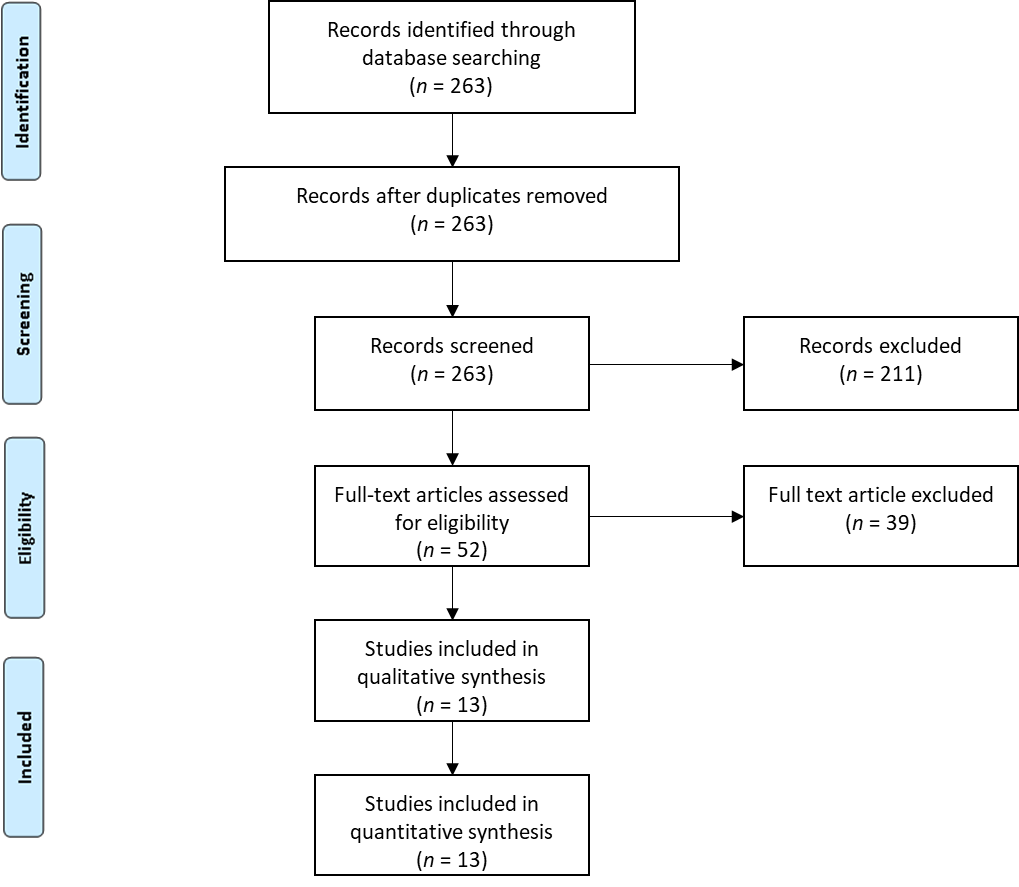 Figure 1 PRISMA flow diagram summarizing the search strategy.Table 1 Characteristics of included studiesPDAC: Pancreatic ductal adenocarcinoma; HCC: Hepatocellular carcinoma; LC/HB: Liver cirrhosis/hepatitis B; BLL: Benign liver lesions; HBV: Hepatitis B virus; AFP: Alpha-fetoprotein.Table 2 Number of patients in each groupLC: Liver cirrhosis, CHB: Chronic hepatitis B virus infection. 90 GC patients without surgery and 110 who had undergone surgery.Table 3 Risk of bias of included studies, determined using the ROBINS-I tool (2016)Table 4 Details of extraction and sequencing methods used in each of the included studiesNGS: Next-generation sequencing; RT-PCR: Real-time polymerase chain reaction; qMSP: Multiplex methylation-specific polymerase chain reaction.Table 5 Sensibility and sensitivity of included studiesHBV: Hepatitis B virus; HCC: Hepatocellular carcinoma; PDAC: Pancreatic ductal adenocarcinoma.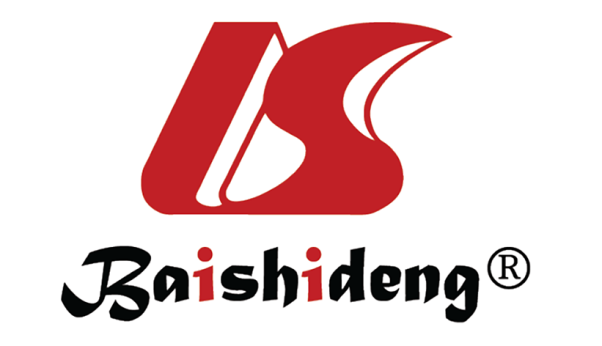 Published by Baishideng Publishing Group Inc7041 Koll Center Parkway, Suite 160, Pleasanton, CA 94566, USATelephone: +1-925-3991568E-mail: bpgoffice@wjgnet.comHelp Desk: https://www.f6publishing.com/helpdeskhttps://www.wjgnet.com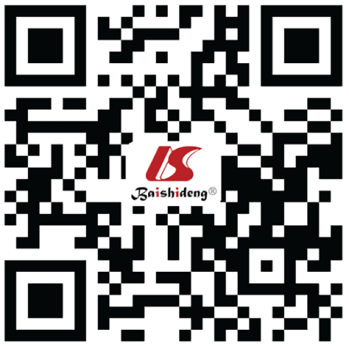 © 2021 Baishideng Publishing Group Inc. All rights reserved.Ref.YearCountryMono/multicentricType of cancerTotal number of patients in validation cohortType of groups analyzedLi et al[13]2020ChinaMonocentricPDAC208Cancer vs healthyChen et al[14]2020ChinaMonocentricGastric, esophagus, colorectal, lung or liver418Cancer diagnosed vs healthy; Pre-diagnosed patients vs healthyGuler et al[18]2020United StatesMulticentricPDAC228Cancer vs healthyJunca et al[12]2020FranceNAColorectal130Cancer vs healthy vs advanced-adenoma vs non-advanced adenoma and/or hyperplastic polyp(s)Tao et al[15]2020ChinaNAHCC175HBV-related HCC vs cancer-free HBV patientsCristiano et al[19]2019United StatesMulticentricBreast, colorectal, lung, ovarian, pancreatic, gastric, bile duct423Cancer vs healthyLi et al[17]2019ChinaMonocentricColorectal140Cancer vs healthyQu et al[16]2019ChinaMulticentricHCC331HBsAg1 positive without cancer based on screening with serum AFP and ultrasonographyCai et al[11]2019ChinaMulticentricHCC1194Cancer vs healthy vs 392 LC/HB vs BLLWan et al[9]2019United StatesMulticentricColorectal817Cancer vs healthyJensen et al[20]2019DenmarkNAColorectal234Cancer vs healthyNunes et al[21]2018PortugalNABreast, colorectal, lung356Cancer vs healthyPerrone et al[22]2014ItalyMonocentricColorectal170Cancer vs healthy vs premalignant lesion (adenoma/hyperplasia)Ref.Total patients in validation cohortNbr patient cancer groupNbr patient healthy groupNbr patient additional group 1Nbr patient in aditionnal group 2Li et al[13]208101107--Chen et al[14]418113207198 pre-diagnosed patients-Guler et al[18]22823205--Junca et al[12]130204039 advance adenoma31 non-advance adenomaTao et al[15]1758986--Cristiano et al[19]423208215--Li et al[17]1407466--Qu et al[16]331--HBsAg (+)-Cai et al[11]1194809256129 LC/CHB-Wan et al[9]817546271--Jensen et al[20]23414391--Nunes et al[21]356253103--Perrone et al[22]170346373 adenoma/hyperplasia-Ref.EntryJudgementSupport for judgementLi et al[13]ABias due to confoundingLow riskNo confounding factorsBBias in selection of participants into the studyNo informationNo information about the start of follow up and intervention for the participantsCBias in classification of interventionsNo informationNo information about the start of follow up and intervention for the participantsDBias due to deviations from intended interventionsLow riskNo deviations from the planned interventionsEBias due to missing dataLow riskAll data were reportedFBias in measurement of outcomesLow riskComparable methods of outcome assessment in the groups, intervention received in each group unlikely to influence the outcome measure, any error in measuring the outcome is unrelated to interventionGBias in selection of the reported resultModerate riskNo pre-registered protocol available; outcome measurements and analyses consistent with a priori planChen et al[14]ABias due to confoundingLow riskNo confounding factorsBBias in selection of participants into the studyLow riskInformation provided about the start of follow up and intervention for the participantsCBias in classification of interventionsLow riskInformation provided about the start of follow up and intervention for the participantsDBias due to deviations from intended interventionsLow riskNo deviations from the planned interventionsEBias due to missing dataLow riskAll data were reportedFBias in measurement of outcomesLow riskComparable methods of outcome assessment in the groups, intervention received in each group unlikely to influence the outcome measure, any error in measuring the outcome is unrelated to interventionGBias in selection of the reported resultModerate riskNo pre-registered protocol available; outcome measurements and analyses consistent with a priori planGuler et al[18]ABias due to confoundingLow riskNo confounding factorsBBias in selection of participants into the studyNo informationNo information about the start of follow up and intervention for the participantsCBias in classification of interventionsNo informationNo information about the start of follow up and intervention for the participantsDBias due to deviations from intended interventionsLow riskNo deviations from the planned interventionsEBias due to missing dataLow riskAll data were reportedFBias in measurement of outcomesLow riskComparable methods of outcome assessment in the groups, intervention received in each group unlikely to influence the outcome measure, any error in measuring the outcome is unrelated to interventionGBias in selection of the reported resultModerate riskNo pre-registered protocol available; outcome measurements and analyses consistent with a priori planJunca et al[12]ABias due to confoundingLow riskNo confounding factorsBBias in selection of participants into the studyNo informationNo information about the start of follow up and intervention for the participantsCBias in classification of interventionsNo informationNo information about the start of follow up and intervention for the participantsDBias due to deviations from intended interventionsLow riskNo deviations from the planned interventionsEBias due to missing dataLow riskAll data were reportedFBias in measurement of outcomesLow riskComparable methods of outcome assessment in the groups, intervention received in each group unlikely to influence the outcome measure, any error in measuring the outcome is unrelated to interventionGBias in selection of the reported resultModerate riskNo pre-registered protocol available; outcome measurements and analyses consistent with a priori planTao et al[15]ABias due to confoundingLow riskNo confounding factorsBBias in selection of participants into the studyLow riskInformation provided about the start of follow up and intervention for the participants in the supplementary materialsCBias in classification of interventionsLow riskInformation provided about the start of follow up and intervention for the participants in the supplementary materialsDBias due to deviations from intended interventionsLow riskNo deviations from the planned interventionsEBias due to missing dataLow riskAll data were reportedFBias in measurement of outcomesLow riskComparable methods of outcome assessment in the groups, intervention received in each group unlikely to influence the outcome measure, any error in measuring the outcome is unrelated to interventionGBias in selection of the reported resultModerate riskNo pre-registered protocol available; outcome measurements and analyses consistent with a priori planCristiano et al[19]ABias due to confoundingLow riskNo confounding factorsBBias in selection of participants into the studyNo informationNo information about the start of follow up and intervention for the participantsCBias in classification of interventionsNo informationNo information about the start of follow up and intervention for the participantsDBias due to deviations from intended interventionsLow riskNo deviations from the planned interventionsEBias due to missing dataLow riskAll data were reportedFBias in measurement of outcomesLow riskComparable methods of outcome assessment in the groups, intervention received in each group unlikely to influence the outcome measure, any error in measuring the outcome is unrelated to interventionGBias in selection of the reported resultModerate riskNo pre-registered protocol available; outcome measurements and analyses consistent with a priori planLi et al[17]ABias due to confoundingLow riskNo confounding factorsBBias in selection of participants into the studyNo informationNo information about the start of follow up and intervention for the participantsCBias in classification of interventionsNo informationNo information about the start of follow up and intervention for the participantsDBias due to deviationsfrom intended interventionsLow riskNo deviations from the planned interventionsEBias due to missing dataLow riskAll data were reportedFBias in measurement of outcomesLow riskComparable methods of outcome assessment in the groups, intervention received in each group unlikely to influence the outcome measure, any error in measuring the outcome is unrelated to interventionGBias in selection of the reported resultModerate riskNo pre-registered protocol available; outcome measurements and analyses consistent with a priori planQu et al[16]ABias due to confoundingLow riskNo confounding factorsBBias in selection of participants into the studyLow riskInformation provided about the start of follow up and intervention for the participantsCBias in classification of interventionsLow riskInformation provided about the start of follow up and intervention for the participantsDBias due to deviationsfrom intended interventionsLow riskNo deviations from the planned interventionsEBias due to missing dataLow riskAll data were reportedFBias in measurement of outcomesLow riskComparable methods of outcome assessment in the groups, intervention received in each group unlikely to influence the outcome measure, any error in measuring the outcome is unrelated to interventionGBias in selection of the reported resultLow riskPre-registered protocol available (NCC201709011)Cai et al[11]ABias due to confoundingLow riskNo confounding factorsBBias in selection of participants into the studyLow riskInformation provided about the start of follow up and intervention for the participantsCBias in classification of interventionsLow riskInformation provided about the start of follow up and intervention for the participantsDBias due to deviations from intended interventionsLow riskNo deviations from the planned interventionsEBias due to missing dataLow riskAll data were reportedFBias in measurement of outcomesLow riskComparable methods of outcome assessment in the groups, intervention received in each group unlikely to influence the outcome measure, any error in measuring the outcome is unrelated to interventionGBias in selection of the reported resultModerate riskNo pre-registered protocol available; outcome measurements and analyses consistent with a priori planWan et al[9]ABias due to confoundingLow riskNo confounding factorsBBias in selection of participants into the studyNo informationNo information about the start of follow up and intervention for the participantsCBias in classification of interventionsNo informationNo information about the start of follow up and intervention for the participantsDBias due to deviations from intended interventionsLow riskNo deviations from the planned interventionsEBias due to missing dataLow riskAll data were reportedFBias in measurement of outcomesLow riskComparable methods of outcome assessment in the groups, intervention received in each group unlikely to influence the outcome measure, any error in measuring the outcome is unrelated to interventionGBias in selection of the reported resultModerate riskNo pre-registered protocol available; outcome measurements and analyses consistent with a priori planJensen et al[20]ABias due to confoundingLow riskNo confounding factorsBBias in selection of participants into the studyLow riskInformation provided about the start of follow up and intervention for the participantsCBias in classification of interventionsLow riskInformation provided about the start of follow up and intervention for the participantsDBias due to deviations from intended interventionsLow riskNo deviations from the planned interventionsEBias due to missing dataLow riskAll data were reportedFBias in measurement of outcomesLow riskComparable methods of outcome assessment in the groups, intervention received in each group unlikely to influence the outcome measure, any error in measuring the  outcome is unrelated to interventionGBias in selection of the reported resultModerate riskNo pre-registered protocol available; outcome measurements and analyses consistent with a priori planNunes et al[21]ABias due to confoundingLow riskNo confounding factorsBBias in selection of participants into the studyNo informationNo information about the start of follow up and intervention for the participantsCBias in classification of interventionsNo informationNo information about the start of follow up and intervention for the participantsDBias due to deviations from intended interventionsLow riskNo deviations from the planned interventionsEBias due to missing dataLow riskAll data were reportedFBias in measurement of outcomesLow riskComparable methods of outcome assessment in the groups, intervention received in each group unlikely to influence the outcome measure, any error in measuring the outcome is unrelated to interventionGBias in selection of the reported resultModerate riskNo pre-registered protocol available; outcome measurements and analyses consistent with a priori planPerrone et al[22]ABias due to confoundingLow riskNo confounding factorsBBias in selection of participants into the studyLow riskInformation provided about the start of follow up and intervention for the participantsCBias in classification of interventionsLow riskInformation provided about the start of follow up and intervention for the participantsDBias due to deviations from intended interventionsLow riskNo deviations from the planned interventionsEBias due to missing dataLow riskAll data were reportedFBias in measurement of outcomesLow riskComparable methods of outcome assessment in the groups, intervention received in each group unlikely to influence the outcome measure, any error in measuring the outcome is unrelated to interventionGBias in selection of the reported resultModerate riskNo pre-registered protocol available; outcome measurements and analyses consistent with a priori planRef.Source of cfDNAFocus in cfDNAExtraction method (used kit)Sequencing methodSequencing method detailsLi et al[13]PlasmaMethylated markersQIAamp Circulating Nucleic Acid Kit (Qiagen, 55114)NGSIllumina HiSeq 2000 platformChen et al[14]PlasmaCancer-specific methylation signaturesQIAamp Circulating Nucleic Acid kit (Qiagen, 55114)NGSAPA Library Quantification Kit for Illumina (KK4844) and sequenced on an Illumina NextSeq 500Guler et al[18]Plasma5hmC modificationsQIAamp Circulating Nucleic Acid Kit (QIAGEN, Germantown, MD)NGSNextSeq550 instrument with version 2 reagent chemistry (Illumina, San Diego, CA)Junca et al[12]PlasmaKRAS and BRAF mutational statusQIAamp Circulating Nucleic Acid kit (Qiagen, Hilden, Germany)RT-PCRQ24 PyroMark system (Qiagen, Hilden, Germany)Tao et al[15]PlasmaSomatic copy number aberrationQIAamp CirculatingNucleic Acid Kit (Qiagen)NGSNext generation sequencing (Illumina)Cristiano et al[19]PlasmaFragmentation sizeQiagen Circulating Nucleic Acids Kit (Qiagen GmbH)NGSNEBNext DNA Library Prep Kit for IlluminaLi et al[17]PlasmaAberrant DNA hypermethylation of CpGislandsDNeasy Blood & TissueKit (Qiagen)NGSMethylated CpG tandem ampli-fication and sequencingQu et al[16]PlasmaSpecific mutationsARCHITECT i2000SR Chemical luminescence immunity analyzerNGSNext generation sequencingCai et al[11]Plasma5hmC modificationsNANGS5hmC-SealWan et al[9]PlasmacfDNA mutations patternsMagMAX cfDNA Isolation KitNGSIllumina NovaSeq 6000 Sequencing SystemJensen et al[20]PlasmaTumour-specific DNA methylationGentra Puregene Tissue Kit (Qiagen)DD-PCRBisulfite sequencing and methylation-specific droplet digital PCRNunes et al[21]PlasmaAberrant DNA methylationQIAamp MinElute ccfDNA (Qiagen, Hilden, Germany)qMSPqMSPPerrone et al[22]PlasmaKRAS mutated cfDNAQiamp DNA Blood Extraction Kit (Qiagen)RT-PCRRT-PCRRef.Group of validation cohortsSensitivitySpecificityPositive predictive valueNegative predictive valueAUCPDCALi et al[13]Cancer vs healthy93.295.2NANA0.943PDCAChen et al[14]Cancer vs healthyNANANANA0.921HCCGuler et al[18]HBV-related HCC vs cancer-free HBV group 11897.4NANA0.92HCCGuler et al[18]HBV-related HCC vs cancer-free HBV group 22995.6NANA0.81HCCJunca et al[12]HCC vs cancer-free HBV1009417100NAHCCTao et al[15]HCC vs healthy82.776.4NANA0.884HCCTao et al[15]HCC vs high risk (HBV and cirrhosis)82.767.4NANA0.846Various cancer typesCristiano et al[19]Pre-diagnosis vs healthy84.996.1NANANAVarious cancer typesCristiano et al[19]Post-diagnosis vs healthy87.596.1NANANAVarious cancer typesLi et al[17]All cancer vs healthy8095NANA0.94Various cancer typesLi et al[17]All cancer vs healthy7398NANA0.94Various cancer typesLi et al[17]Gastric cancer vs healthy8195NANA0.94Various cancer typesLi et al[17]Gastric cancer vs healthy8198NANA0.94Various cancer typesLi et al[17]Colorectal cancer vs healthy8195NANA0.94Various cancer typesLi et al[17]Colorectal cancer vs healthy7098NANA0.94Various cancer typesLi et al[17]Bile duct cancer vs healthy8895NANA0.94Various cancer typesLi et al[17]Bile duct cancer vs healthy8198NANA0.94Various cancer typesLi et al[17]Pancreatic cancer vs healthy7195NANA0.94Various cancer typesLi et al[17]Pancreatic cancer vs healthy6598NANA0.94Various cancer typesQu et al[16]All cancer vs healthy74.273.587.152.1NAVarious cancer typesQu et al[16]Colorectal cancer vs healthy78.469.948.390NAColorectalCai et al[11]Cancer/adenoma vs healthy16.910010059.2NAColorectalWan et al[9]Cancer vs healthy7490NANA0.887ColorectalJensen et al[20]Cancer vs healthy8585NANa0.92ColorectalNunes et al[21]Cancer vs healthy8599NANANAColorectalPerrone et al[22]Cancer vs healthyNANANANA0.709ColorectalPerrone et al[22]Adenomas vs healthyNANANANA0.535